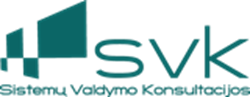 Ateinančių laikotarpių sanaudų pirkimas Šiame dokumente išdėstyta, kaip paruošti sistemą, konkrečiai produktus, kad būtų galima sėkmingai registruoti operacijas su ateinančių laikotarpių sąnaudomis. Įžanga Rekomenduojama ateinančių laikotarpių sąnaudas sistemoje registruoti kaip atsargas (prekes). Tai rekomenduojama dėl to, kad būtų patogiau sekti laikotarpiams skirtą sąnaudų dalį ir šias sąnaudas kuo paprasčiau nurašinėti. Žingsniai Ateinančių laikotarpių sąnaudų produkto kortelė kuriama modulyje Produktų katalogas ->Produktai. Paspauskite [Naujas], atverkite produkto kortelę ir Pagrindinės informacijos skiltyje, Pagrindinės informacijos lape užpildykite pagrindinius duomenis: Į laukelį {Pavadinimas} įrašykite produkto kodą, pvz. Laikraščio XXX prenumerata, Automobilio YYY draudimas ir pan.; {Grupė} laukelyje atlikę paiešką priskirkite “Atsargos” ar “Išlaidos” (neturi reikšmės);{Turto grupė} laukelyje atlikę paiešką priskirkite „Trumpalaikis turtas (kitos išlaidos)“; Laukelyje {Tipas} parinkite „Prekė“; Laukelyje {Kaina} nustatykite „0,00“.  Globalių grupių skiltyje priskirkite atitinkamas GG: Spauskite [Pridėti grupę] ir priskirkite „ ateinančių laikotarpių sąnaudos“ -> pagal smulkesnę sąnaudų rūšį (turi būti parinkta žemiausia šakos GG); Spauskite [Pridėti grupę] ir priskirkite atitinkamą PVM GG. PASTABA: Šio produkto matavimo vienetas atitiktų vieną laikotarpį (jeigu nekeisite reikšmės pagal nutylėjimą, ji bus „vnt.“), t.y. visiems metams užsakant paslaugą reiktų pirkti 12 vnt. paslaugos. Sekantys veiksmai Toliau sistemoje galima atlikti veiksmus, susijusius su ateinančių laikotarpių sąnaudomis: Ateinančių laikotarpių sąnaudų likučio įkėlimas (Vidinės operacijos, Inventorizacijos fiksavimas); Ateinančių laikotarpių sąnaudų pirkimas (Pirkimai); Ateinančių laikotarpių sąnaudų patyrimas (Vidinės operacijos, Nurašymas). PirkimasAteinančių laikotarpių sąnaudų pirkimas tvirtinamas įprastine tvarka ir įprastinėmis korespondencijomis.NurašymasAteinančių laikotarpių sąnaudų nurašymas registruojamas per Sandėlis -> Vidinės sandėlio operacijos -> Nauja -> Kuriama nauja operacija su tipu Nurašymas.Operacijos detalėse parenkamos nurašomos ateinančių laikotarpių sąnaudų atsargos -> sužymimi kiekiai (vienam mėnesiui 1 vnt.) -> Tvirtinama su korespondencija “Ateinančių laikotarpių sąnaudų nurašymas”. 